Single jacket multitube self-supporting aerial cable AERO AS04PE sheath Aramid yarns filling compound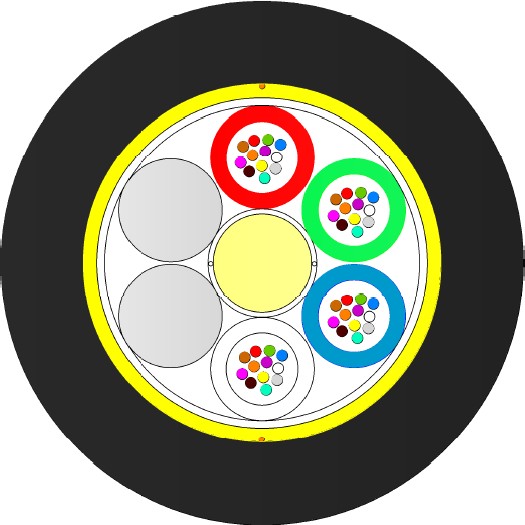 Central strength member (FRP) Loose tubes (PBT)Water blocking yarns Fillers (if applicable) Optical fibers Water blocking tape*schematic drawing, not to scaleRipcord  APPLICATION:		DESIGN:	For installation on poles or in ducts. Fully dielectric cableSelf-supporting aerial cable with aramid reinforcementFor installation along power lines with an operation voltage below 150 kV and producing space potential below 4 kV.FRP strength and anti-buckling element Dry yarns to prevent moisture into the cableLoose tube (PBT Ø 2.0mm) with filing compound 6-24 elements SZ stranded cable coreOptical fibresFillers (if applicable) Water-swellable tapeAramid yarns as strain relief and water absorbent 		  UV stabilized PE sheath	CABLE DESIGNS:MECHANICAL AND ENVIRONMENTAL CHARACTERISTICSCrush performance:	2000 [N/10 cm]	IEC 60794-1-21-E3, Δα≤0,05 dB, reversibleBending radius:	Static:	15 x DAPPLICATION AND CABLE SPAN CHARACTERISTIC6 tubes design:8 tubes design:12 tubes design:18 tubes design:24 tubes design:OPTICAL FIBRE AND LOOSE TUBES COLOUR IDENTIFICATIONFor optical fibres and loose tube identification information please see DSH_Colors_CODE_XXXX document.FIBRE PARAMETERSFor selected post-production optical fibres parameters please see DSH_OFP document.MARKINGThe following print (white / hot foil) is applied at 1-meter intervals:Supplier: FIBRAINStandard code (Product type, fibre type, fibre count)Year of manufacture: xxxxLength marking in metersCable ID / Drum NoExample: FIBRAIN AERO AS04 T20 12F SM G652D 2T6F	“YEAR OF MANUFACTURE”	“LASER SYMBOL”	“LENGTH MARKING”	“BATCH NUMBER”The accuracy of marking is ±0,5%. Remarking is in accordance with Bellcore GR 20 and supersedes earlier markings. Occasional loss of marking is possible. Cables can be supplied with a range of single mode or multimode fibres and customized print.PACKINGCables will be shipped on disposable wooden or treated wooden drums. Both ends of the cable will be capped and accessible for testing. Rotation direction arrow will be marked on the drum together with identification information.DELIVERY LENGTH2000 – 8000 meters ± 5%, with possibility of supplying up to 5% of total contract quantity as short length cables which should be above 1000 meters long. Tolerance of 5 % of order quantity shall be allowed.This document and the statements contained in it are not intended for customers within the meaning of the Civil Code. The information submitted in this document is to our knowledge and belief true at the time of issue, however, we do not assume any liability whatsoever for its accuracy, and completeness. This document is for informational purposes on an “as is” basis only and Fibrain reserves the right to change its contents at any time without prior notice. The specification cannot, in any case, be considered an offer within the meaning of the Civil Code and is not contractually valid unless specifically authorized by Fibrain. Before using this product, its buyer and/or user has to make sure that it is suitable for the intended use. All liability issues related to this product are subjected to the seller’s separate Terms of Sale or the terms and conditions agreed with the Fibrain representative or distributor.VariantQuantity [pcs]Quantity [pcs]Quantity [pcs]Quantity [pcs]Ø nominal (±5%)Nominalweight (±10%)Maxallowed tensionMaxstatic tensionVariantFibresFibres per tubeTotal elementsActive tubesØ nominal (±5%)Nominalweight (±10%)Maxallowed tensionMaxstatic tensionVariantFibresFibres per tubeTotal elementsActive tubes[mm][kg/km][N][N]1-6T x 6F6-36661-610,176410024001-6T x 8F8-48861-610,178410024001-6T x 12F12-721261-610,182400020008T x 6F4868811.398420025008T x 12F96128811,41034200210012T x 12F14412121213,91494100200016-18T x12F192 - 216121816-1814,51524000180020-24T x 12F240 - 288122420-2416,419741002000Other fibre counts available on demandOther fibre counts available on demandOther fibre counts available on demandOther fibre counts available on demandOther fibre counts available on demandOther fibre counts available on demandOther fibre counts available on demandOther fibre counts available on demandOther fibre counts available on demandDynamic: 20 x DIEC 60794-1-21-E6, Δα≤0,05 dB, reversibleWater penetration:3[m] sample, 1[m] head, 24[h]IEC 60794-1-22-F5, no leakageTemperature rangeInstallation:-15... +55 [°C]IEC 60794-1-22-F1, Δα≤0,05 dB/kmOperation:Transport & Storage:-40… +70 [°C]-40… +70 [°C]Loading ConditionsSpanInstalled Sag (2%)TensionTotal sagHorizontal sagVertical sagLoading Conditions[m][m][N][m][m][m]NSC Light NSC MediumNSC Heavy2505,0400010,610,23,1NSC Light NSC MediumNSC Heavy1703,440007,64,86,0NSC Light NSC MediumNSC Heavy951,940004,52,33,9Loading ConditionsSpanInstalled Sag (2%)TensionTotal sagHorizontal sagVertical sagLoading Conditions[m][m][N][m][m][m]NSC Light NSC MediumNSC Heavy2204,441008,98,62,6NSC Light NSC MediumNSC Heavy1603,241006,94,35,5NSC Light NSC MediumNSC Heavy901,841004,12,13,5Loading ConditionsSpanInstalled Sag (2%)TensionTotal sagHorizontal sagVertical sagLoading Conditions[m][m][N][m][m][m]NSC Light NSC MediumNSC Heavy1753,541006,96,62,2NSC Light NSC MediumNSC Heavy1352,740005,73,44,5NSC Light NSC MediumNSC Heavy801,940003,61,83,1Loading ConditionsSpanInstalled Sag (2%)TensionTotal sagHorizontal sagVertical sagLoading Conditions[m][m][N][m][m][m]NSC Light NSC MediumNSC Heavy1603,240006,15,82,0NSC Light NSC MediumNSC Heavy1302,640005,33,14,3NSC Light NSC MediumNSC Heavy751,540003,51,73,1Loading ConditionsSpanInstalled Sag (2%)TensionTotal sagHorizontal sagVertical sagLoading Conditions[m][m][N][m][m][m]NSC Light NSC Medium NSC Heavy1503.041005.95.51.9NSC Light NSC Medium NSC Heavy1252.541005.23.14.2NSC Light NSC Medium NSC Heavy751.541003.31.62.9